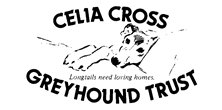 PLEASE READ CAREFULLYNOTES FOR PROSPECTIVE ADOPTIONSPLEASE NOTE, WE DO NOT SELL OR CHARGE FOR OUR DOGS. WE ASK FOR A DONATION TOWARDS THE COST OF CARING FOR THE DOGS. RUNNING A CHARITY AND CARING FOR THE DOGS IS VERY EXPENSIVE, WE THEREFORE ASK FOR A DONATION OF MINIMUM £250.00. THERE IS NO UPPER LIMIT THIS FEE GOES TOWARDS THE COST OF US NEUTERING, VACCINATING, MICROCHIPPING AND LOOKING AFTER THE DOG WHILST IN OUR CARE.IF YOU DO NOT BRING A SUITABLE LEAD AND COLLAR ON COLLECTION OF YOUR DOG, WE ARE ABLE TO PROVIDE YOU WITH A NEW LEAD AND COLLAR WHICH MUST BE PURCHASED BEFORE WE WILL ALLOW THE DOG TO LEAVE THE PREMISES. THE COST WILL BE £15.00 ON TOP OF YOUR ADOPTION DONATIONIF YOU DO NOT BRING WITH YOU YOUR OWN MUZZLE (FOR A GREYHOUND ADOPTION) WE WILL SUPPLY YOU WITH A MUZZLE COSTING £10.00 ON TOP OF YOUR ADOPTION DONATION. (IT IS ONE OF OUR REQUIREMENTS THAT ALL GREYHOUNDS BE HOMED WITH A MUZZLE)ALL PROSPECTIVE ADOPTERS WILL BE SUBJECT TO A HOMECHECK BEFORE ANY DOG WILL BE ADOPTED OUT OR PERMITTED TO LEAVE FOR A HOME VISITPLEASE NOTE THAT ANY ADOPTION IS NEITHER GUARANTEED NOR FINAL UNTIL CLEARED BY JANE THOMPSON (MANAGER) AND ADOPTION CONTRACTS HAVE BEEN SIGNED WITH DONATION PAIDRESERVING A DOG DOES NOT AUTOMATICALLY GIVE YOU ANY RIGHT TO THE DOG THANKYOU FOR WANTING TO ADOPT ONE OF OUR WONDERFUL DOG